San Salvador, octubre 2012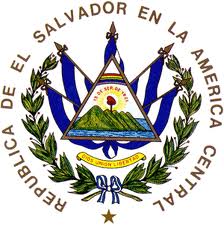 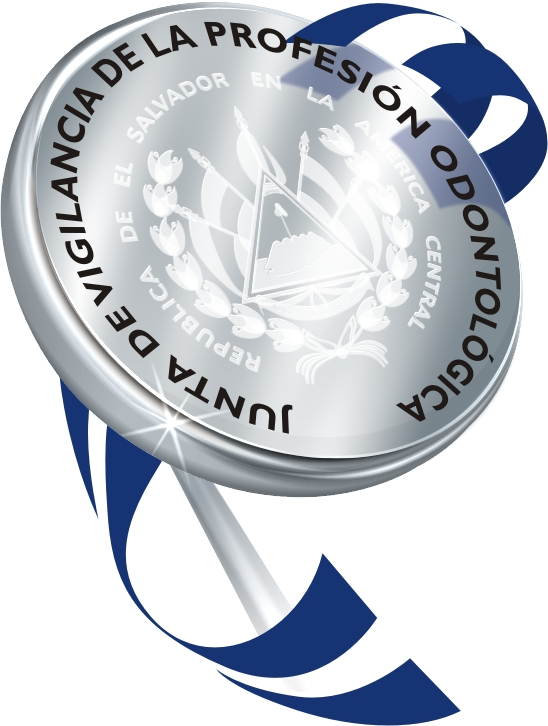 PROCEDIMIENTO PARA LA INSCRIPCIÓN EN SERVICIO SOCIALCONSEJO SUPERIOR DE SALUD PÚBLICAJunta de Vigilancia de la Profesión OdontológicaREQUISITOS PARA INSCRIPCIÓN DE ESTUDIANTE EN SERVICIO SOCIAL1.-    Partida de nacimiento original y reciente2.-    Copia de carta de egresado que  envía a  de Salud. 3.-    Dos   Fotografías tamaño cédula en blanco y negro. (Que  no sean  de minuto ni brillantes, traje oscuro).4.-    Copia de carta enviada por  de Salud al SIBASI, autorizando e informando el lugar donde realizarán su Servicio Social. 5.-    Constancia de Moralidad y buena conducta de  de Odontología de donde egresó.6.-    Solicitud de autorización provisional para el Ejercicio de la Profesión Odontológica durante el Servicio Social.7.-     Fotocopia de DUI y NIT8.-     Pago de derechos $ 2.86El trámite es estrictamente personalFORMATO CONSTANCIA DE MORALIDAD Y BUENA CONDUCTA PARA ESTUDIANTES EGRESADOS QUE INICIARAN EL SERVICIO SOCIAL Señores Junta de Vigilancia de la Profesión OdontológicaPresente Por este medio hago constar, y para efectos legales pertinentes comunico que el estudiante egresado de esta Facultad _________________________________________________________________________________________________________________________________ ha mostrado (hacer una descripción de la conducta mostrada durante sus estudios)_____________________________________________________________________________________________________________________________________________________________________________________________________________________________________________________________________________San Salvador, a los _____________________del ____________________del año ____________Firma y Nombre del Decano (a)SelloFORMATO SOLICITUD DE AUTORIZACIÓN PROVISIONAL PARA EL EJERCICIO DE LA PROFESIÓN ODONTOLOGICA DURANTE EL SERVICIO SOCIALFormulario. #   1Señores Miembros de  de Vigilancia de la profesión Odontológica.Presente.Yo_____________________________________________________________________ de__________ años de edad, de Nacionalidad ____________________________con Documento Único de Identidad No._________________________, extendido en_____________________________, departamento de __________________________,  el_________ de _________ del año_____________, con domicilio en__________________________________________________________________________departamento de __________________ teléfono_________; Egresado (a) de  de ___________________________ de la Universidad _____________________________________________________________ y apto (a) para realizar el Servicio Social Obligatorio, ante ustedes vengo a solicitar, se me conceda permiso provisional para ejercer la Profesión Odontológica en el lugar  donde he sido asignado(a), prometiendo cumplir, con las disposiciones del Código de Salud y otras leyes y normativas que rigen el ejercicio de nuestra profesión.San Salvador, ___________de _________________del año__________________________________Firma del solicitanteFORMATO CONSTANCIA DE AUTORIZACIÓN PROVISIONAL PARA EL EJERCICIO DE LA PROFESIÓN ODONTOLOGICA DURANTE EL SERVICIO SOCIALLOS INFRASCRITOS, PRESIDENTE Y SECRETARIO DE  VIGILANCIA DE LA PROFESIÓN ODONTOLOGICAHACEN CONSTAR: Que el (la) estudiante____________________________________________________ha cumplido con los requisitos estipulados por el Código de Salud, para poder realizar el servicio social obligatorio, según constancia extendida por el Decano de  de ________________________________________________ de la Universidad___________________________________________________________________ y fotocopia de nota extendida por __________________________________________________en la que se da a conocer el inicio de su Servicio Social en _______________________________________________________________________________________a partir del _________ de__________ del año  _________ al ___________de ________________del año_______POR TANTO, queda inscrito (a) en el registro de estudiantes en servicio social, que para tal efecto lleva esta Junta de Vigilancia y autorizado(a) PROVISIONALMENTE para el ejercicio de la profesión odontológica en el lugar donde ha sido asignado(a), por el período de UN AÑO, a partir de esta fecha, según lo estipula  del Ejercicio de la Profesión odontológica y sus actividades auxiliares vigente.San Salvador, ______________       de________________                 del año ________.DIOS UNION LIBERTAD___________________________				______________________    	 Presidente								SecretarioCONSEJO SUPERIOR DE SALUD PÚBLICAJUNTA DE VIGILANCIA DE Inscripción de Servicio SocialEl (La) estudiante  _______________________________________________________________________________________de __________años de edad, de nacionalidad ______________________________ con Documento Único de Identidad número________________________________ extendido en __________________________________________________ el ____________ del mes _________________________del año__________, con domicilio en ____________________________________________________________________________________________________________________del departamento de _______________________________, egresado de la Facultad de ______________________________________________________ de la Universidad __________________________________________________________________________________________________, ha presentado documentación reglamentaria estipulada por el Código de salud, para que se le autorice PROVISIONALMENTE para el ejercicio de la Profesión Odontológica y realizar su Servicio Social Obligatorio, la cual ha sido aceptada. Por tanto, queda autorizado(a) PROVISIONALMENTE para ejercer la Profesión Odontológica en _________________________________________________________________________________________________________________________________________________ a partir del día ________  del mes ________________________ del año___________________ en su carácter de estudiante egresado en Servicio Social.  Esta Junta le entrega en esta fecha, constancia de permiso provisional para el ejercicio de la profesión odontológica, para que pueda realizar su Servicio Social en el lugar donde ha sido asignado (a)San Salvador, _____________  de  ______________________  del  ______                                                   _______________________					________________________          		 Presidente                                                                    		Secretario     __________________________________________			____________________________________           Firma del inscrito						Fecha de recibidoProcedimiento para inscripción permanente de profesionalesCONSEJO SUPERIOR DE SALUD PÚBLICAJunta de Vigilancia de Requisitos a cumplir para la inscripción permanente de Profesionales de OdontologíaDos fotografías tamaño cédula blanco y negro. Que no sea de minuto ni brillante, formal (traje oscuro).1 Fotografía tamaño 4.5 X . blanco y negro, que no sea de minuto ni brillante, formal, (traje oscuro).Partida de nacimiento original y reciente.Resolución del Ministerio de Salud Pública y Asistencia Social, de haber terminado el Servicio Social.Constancia de permiso provisional para poder realizar el Servicio Social, que le extendió  de Vigilancia.Constancia de fecha de investidura académica, extendida por  de donde se graduó.Constancia de Moralidad y buena conducta del lugar de donde ejerció su Servicio Social.Original y copia del título académico (tamaño carta u oficio).Original y copia de auténtica del título académico, extendida por el Ministerio de Educación. Fotocopia de DUIFotocopia de NITPago de derechos $ 10.28El trámite es estrictamente personalCONSEJO SUPERIOR DE SALUD PÚBLICAJUNTA DE VIGILANCIA DE FORMATO CONSTANCIA DE MORALIDAD Y BUENA CONDUCTA PARA ESTUDIANTES EGRESADOS QUE FINALIZAN EL SERVICIO SOCIAL Señores Junta de Vigilancia de la Profesión OdontológicaPresente Por este medio hago constar, y para efectos legales pertinentes comunico que el estudiante egresado en Servicio Social _______________________________________________________________________________________________________________________, quien fue autorizado, provisionalmente para el ejercicio de la profesión odontológica de su Servicio Social obligatorio en el establecimiento ___________________________________________________________________________________________________________________________, desde el ________________ del mes de ___________________ del año______________ hasta el ____________________ del mes de __________________ del año_________________, ha mostrado (hacer una descripción de la conducta que evidenció el estudiante egresado)________________________________________________________________________________________________________________________________________________________________________San Salvador, a los _____________________del ____________________del año ____________Firma y Nombre del Director del establecimiento donde realizó el Servicio Social ObligatorioSelloFORMATO SOLICITUD DE INSCRIPCION PERMANENTE PARA PROFESIONALESSeñores miembros de la Junta de Vigilancia de la Profesión Odontológica Presente.Yo_______________________________________________________________________de______ años de edad, de nacionalidad _____________________con Documento Único de Identidad No._____________________, extendido en _____________________________,departamento de ________________________, el día ____ del mes  _______del año______ con domicilio________________________________________________________________del departamento de __________________________con número de teléfono __________________ graduado(a) como Doctor en _________________________________, de  de ______________________________ de _________________________________________________________________, el día ____ del mes ___________del año_________,  ante ustedes vengo a solicitar se me conceda permiso permanente para el ejercicio de la Profesión Odontológica en todo el territorio nacional, comprometiéndome a cumplir con las disposiciones del Código de Salud, además de otras leyes y normativas que rigen el ejercicio de nuestra profesión.San Salvador, _______del mes ________________ del año____________________________Firma del solicitanteCONSEJO SUPERIOR DE SALUD PÚBLICAJUNTA DE VIGILANCIA DE 				Registro No. __________Nombre ______________________________________________________________________________________________________Dirección de Clínica: ____________________________________________________________________________________________Nombre de : ____________________________________________________________________________________Tel________________________________________________Fax______________________________________________Dirección del domicilio____________________________________________________________________________________________________________________________________________________________________________________________Tel.  ____________________________________Fecha de nacimiento: _____________________________________________________________________________________Día			mes				año Lugar de nacimiento_____________________________________________________________________________________                               lugar				departamento					país Estado civil:  __________________________________________________________________________________________                                                               			Nombre del cónyugeHizo sus estudios en  de: ______________________________________________________________________________                                                      Universidad __________________________________________________________________________________________Servicio Social ______________________________________________________________________________________________      			Lugar			departamento			período comprendidoGraduado con el título de ___________________________________________________________________________________Fecha de graduación _____________________________________________________________________________________                       			Día			           mes		   	           año         Incorporado ___________________________________________________________________________________________Especializado en_________________________________________________________________________________________Distinciones profesionales____________________________________________________________________________________Observaciones __________________________________________________________________________________________Fecha de aprobación:San Salvador, _____________  de  ______________________  del  ______                                                   _______________________					________________________          		 Presidente                                                                    				Secretario                                              _____________________________                                               		          Firma de interesadoPROCEDIMIENTO PARA LA AUTORIZACION DE SELLOS PROFESIONALES DIPLOMA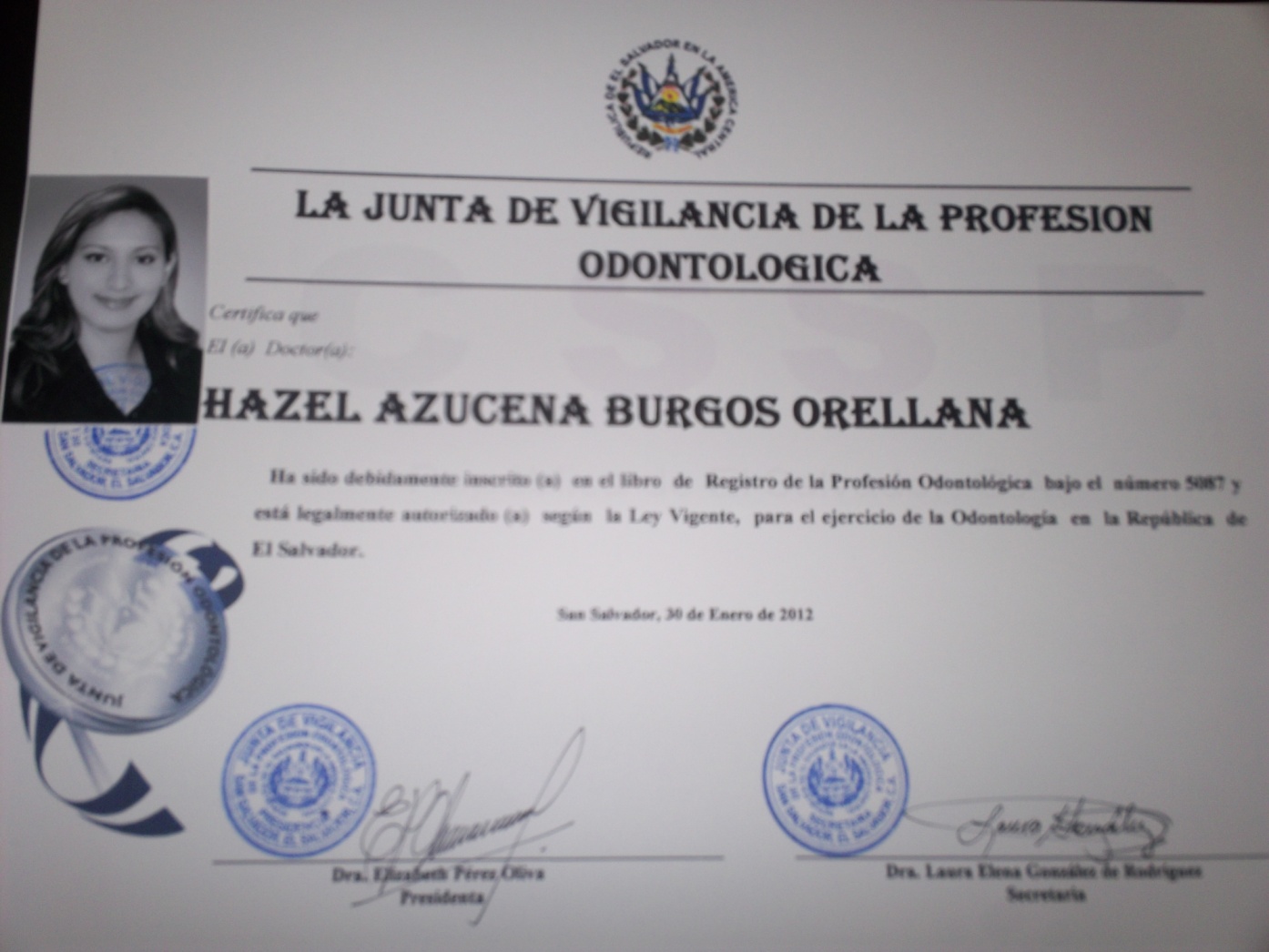 CARNÉ Y SELLO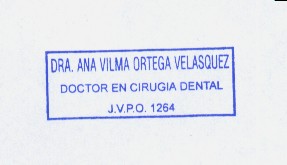 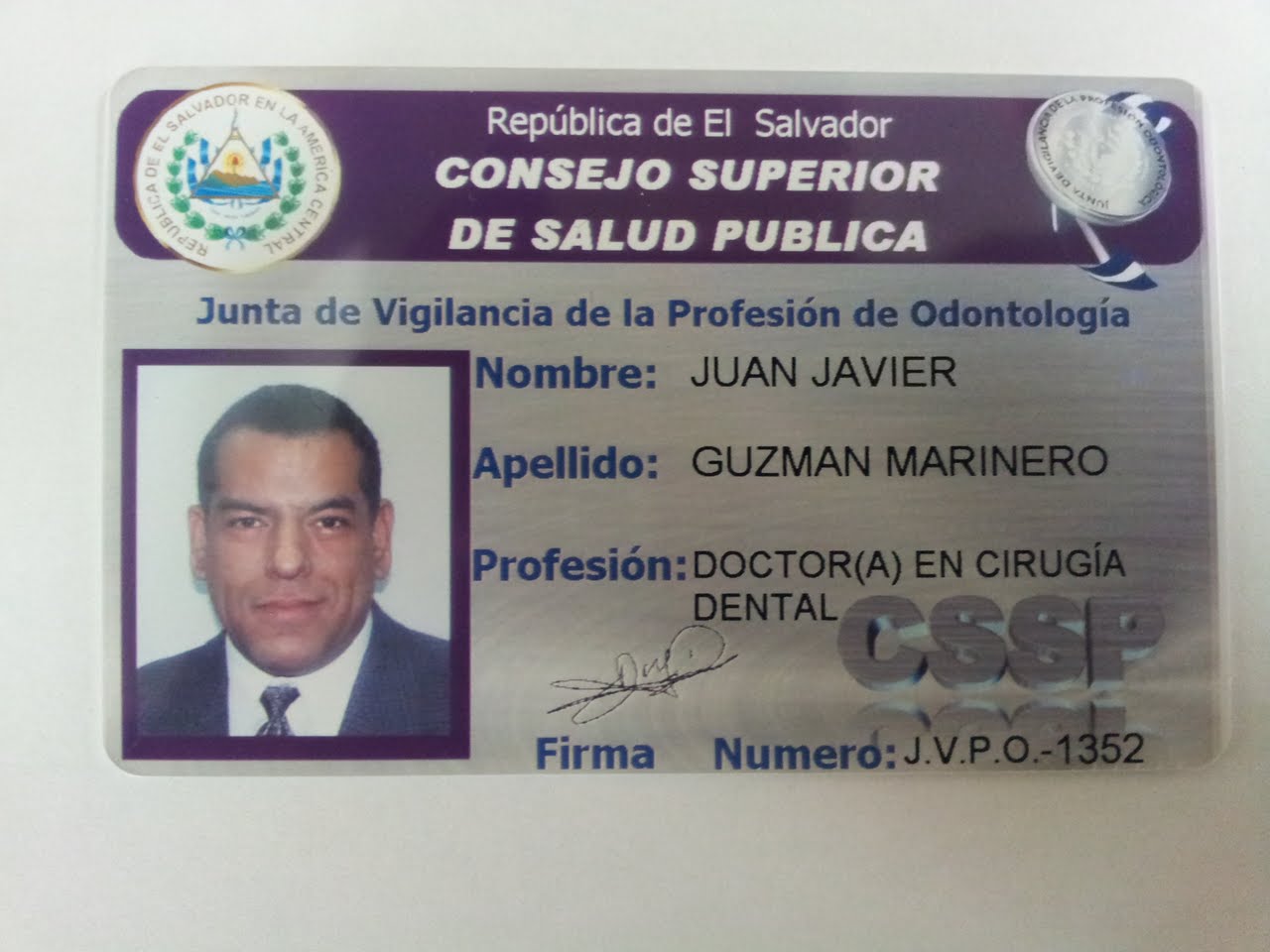 PROCEDIMIENTO PARA INSCRIPCIÓN DE PROFESIONALES INCORPORADOSCONSEJO SUPERIOR DE SALUD PÚBLICAJunta de Vigilancia de la Profesión OdontológicaREQUISITOS DE TRÁMITE PARA INCORPORACION A PROFESIONALES EXTRANJEROS.Partida de nacimiento original o copia autenticada.Tres fotografías tamaños cédula en blanco y negro, que NO sean de minuto, formales.Original y copia del título profesional y sus auténticas.Original y copia del Acuerdo del Ministerio de Educación.Original y copia de su carné de residente vigente, con permiso de trabajo.Original y copia del pasaporte.Solicitud de asignación de plaza para realizar el Servicio Social ObligatorioEl trámite es estrictamente personalCONSEJO SUPERIOR DE SALUD PÚBLICAJunta de Vigilancia de la Profesión OdontológicaREQUISITOS DE TRÁMITE PARA INCORPORACION A PROFESIONALES SALVADOREÑOS CON ESTUDIOS EN EL EXTRANJEROPartida de nacimiento original o copia autenticada.Tres fotografías tamaños cédula en blanco y negro, que NO sean de minuto, formales.Original y copia del título profesional y sus auténticas.Original y copia del Acuerdo del Ministerio de Educación.Partida de nacimiento original y reciente.Fotocopia de DUIFotocopia de NITSolicitud de asignación de plaza para realizar el Servicio Social ObligatorioEl trámite es estrictamente personalAl ser recibida la documentación antes enumerada, la Junta le entregará una nota dirigida al Ministerio de Salud, para que le puedan asignar plaza en Servicio social, que deberá ser de un año.* La inscripción para obtener permiso provisional y realizar su Servicio Social, deberá tramitarse tal como ya se encuentra estipulado.*La inscripción para obtener permiso permanente deberá tramitarse tal como ya está estipulado. Sin embargo, éste permiso no podrá ser concedido hasta que el interesado obtenga la residencia permanente; No obstante, para efectos de seguir ejerciendo la profesión, ésta Junta podrá conceder autorizaciones temporales conforme a la solicitud del interesado.CONSEJO SUPERIOR DE SALUD PÚBLICAJunta de Vigilancia de la Profesión OdontológicaFORMATOSolicitud de asignación de plaza para realizar el Servicio Social Obligatorio  para profesionales incorporadosSeñores miembros de la Junta de Vigilancia de la Profesión OdontológicaPresente.Yo___________________________________________________________________de____años de edad, de nacionalidad _________________________________con documento  de identidad personal No. _______________________, extendido en _________________, departamento de __________, el___ de____ del año______ Con domicilio en_____________ departamento de ___________teléfono_____ _______Graduado(a) como ____________ _______________________________________________________, en la Facultad de_______________________________ de la Universidad____________, el _____del año_________ en el país___________________________Ante ustedes, vengo a solicitar su gestión oportuna, para que el Ministerio de Salud me asigne plaza para realizar el Servicio Social Obligatorio con una duración de un AÑO, tal como lo establece la Ley del Ejercicio de la Profesión odontológica y sus Actividades auxiliares y así continuar con los trámites respectivos, para autorizarme provisionalmente y ejercer  la profesión odontológica en el lugar donde se me asigne, comprometiéndome a cumplir con las disposiciones del Código de Salud y otras leyes y normativas que rigen el ejercicio de nuestra profesión.San Salvador, _____de _______________del año__________					_______________________________                                                            	FIRMA DEL INTERESADOProcedimiento para inscripción de personal auxiliar:Asistentes dentales, higienistas dentales y mecánicos dentalesCONSEJO SUPERIOR DE SALUD PÚBLICAJunta de Vigilancia de la Profesión OdontológicaRequisitos a cumplir para la inscripción de Asistentes DentalesPartida de nacimiento original reciente.     Dos constancias  de  capacidad, extendidas por dos odontólogos  inscritos en esta Junta, que estén selladas con el sello registrado en esta Junta de Vigilancia y que se encuentren solventes con el pago de sus anualidades.Dos fotografías tamaño cedula, blanco y negro que no sean de minuto, traje oscuro.Copia de título de BACHILLERFotocopia de DUI y NITPago de derechos $ 2.86Pago de carné $1.71El trámite es estrictamente personalCONSEJO SUPERIOR DE SALUD PÚBLICAJunta de Vigilancia de la Profesión OdontológicaRequisitos a cumplir para la inscripción de Higienistas DentalesPartida de nacimiento original reciente.     Dos fotografías tamaño cédula, blanco y negro que no sean de minuto, traje oscuro.Copia de título de BACHILLERFotocopia de DUI y NITPago de derechos $ 4.57Carta de la institución donde le solicitan el número como higienista.El trámite es estrictamente personalCONSEJO SUPERIOR DE SALUD PÚBLICAJunta de Vigilancia de la Profesión OdontológicaRequisitos a cumplir para la inscripción de técnico dentalPartida de nacimiento Original Dos constancias  de  capacidad, extendidas por dos odontólogos  inscritos en esta Junta, que estén selladas con el sello registrado en esta Junta de Vigilancia y que se encuentren solventes con el pago de sus anualidades.Dos fotografías tamaño cédula, blanco y negro, que no sean de minuto ni brillantes de tiempo.Carta  de juramentación donde se compromete a no trabajar en boca del paciente Croquis del lugar donde trabajaráFotocopia de DUI y NITPago de derechos  $  4.57            6    El trámite es estrictamente personalCONSEJO SUPERIOR DE SALUD PÚBLICAJunta de Vigilancia de la Profesión OdontológicaSOLICITUD DE INSCRIPCIÓN DE PERSONAL AUXILIARAsistentes Dentales, Higienistas Dentales y Mecánicos DentalesRegistro No.__________Nombre_____________________________________________________________________Dirección ___________________________________________________________________Departamento _______________________Municipio_____________________________Teléfono_______________________________________________________Nacimiento_________________Día________Mes_________________Año____________Lugar _________________________________________________Estado Civil_________________ Nombre del Cónyuge___________________________Estudios Efectuados_______________________________________________________	Observaciones_________________________________________________San Salvador,__________________ de_______________ del año___________________F_________________________                       F _____________________Presidente(a)                                                   Secretario(a)F_________________                                                        del Interesado(a)                     CARNÉ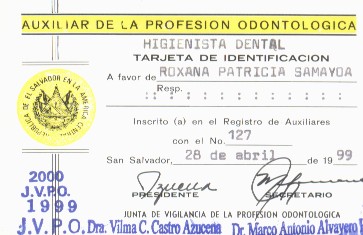 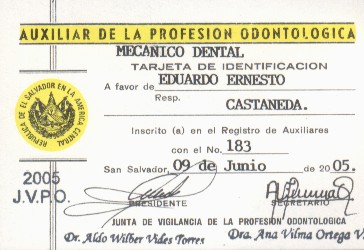 PROCEDIMIENTOS QUE SE REALIZAN PARA APERTURA Y FUNCIONAMIENTO DE ESTABLECIMIENTOS DE SALUD EN ODONTOLOGÍA: Clínicas Dentales, Depósitos Dentales y Laboratorios DentalesPara traslados, apertura y funcionamiento se aplican los requerimientos Técnicos Administrativos (RTA) establecidos por el Consejo Superior de Salud Pública. CONSEJO SUPERIOR DE SALUD PÚBLICA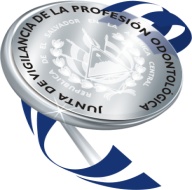 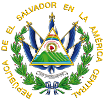 FICHA DE INSPECCION Establecimientos de salud. Clínicas privadasFecha:_________________1- Datos generales del establecimiento.NOMBRE DE LA CLINICA: _____________________________________________________________DIRECCION DEL ESTABLECIMIENTO: __________________________________________________________________________________________________ Departamento: ________________________ Municipio: _______________________ TELEFONOS: __________________Inspección: 		Primera vez			Seguimiento2- Datos Generales del personal que labora en el lugar. NOMBRE DEL PROPIETARIO: ______________________________________________ N° JVPO: ______________Nombre: _____________________________________________ Cargo: ______________ N° JVPO________Nombre: _____________________________________________ Cargo: ______________ N° JVPO________Nombre: _____________________________________________ Cargo: ______________ N° JVPO________3- Tipo de clínica Odontológica: Clínica General   Clínica Especializada 	  	          Tipo de especialidad: ____________________4- Área Operatoria:¿Cuenta con aparatos de rayos X?						Sí		No¿Cuenta con conexiones de agua potable?					Sí		No¿Cuenta con conexiones de aguas negras?					Sí		No¿Cuenta con buena Iluminación?						Sí		No¿Cuenta con buena Ventilación?						Sí		No		5-Bioseguridad:¿Utilización de alguna forma de eliminación de Objetos corto punzantes?	Sí                              No¿Utilización de materiales desechables (gorros, mascarillas, guantes)?	Sí		  No¿Utiliza algún método de desinfección?					Sí		  No¿Cuenta con esterilizador?							Sí		  No¿Cuenta con un área de lavado y desinfección de instrumentos?		Sí		  No¿Utiliza lentes de protección o caretas?					Sí		  No¿Se observa la segregación de la basura (uso de bolsas negras y rojas)?	Sí	                 No¿Cuenta con delantal de plomo?						Sí 		  No6- Área Administrativa:¿Se encuentra al día con su Anualidad?					Sí		  No¿Cuenta con una sala de Espera?						Sí		  No¿Cuenta con servicio sanitario para los Pacientes?				Sí		  No¿Cuenta con el Diploma de JVPO en un lugar visible?			Sí		  No¿Cuenta con el Titulo Profesional de forma visible?				Sí		  No¿Cuenta con el Titulo Profesional de la especialidad de forma visible?		Sí		  No		¿Cuenta con un Área de entrevista a Paciente?				Sí		  No¿Cuentan con el o los sellos registrados en esta Junta?			Sí		  NoOtras Observaciones:____________________________________________________________________________________________________________________________________________________________________________________________________________________________________________________________________________________________________________________________________________________________________________________________________________________________________________________________________________________________________________________________________________________________________________________________________________________________________________________________________________________________________________________________________Amerita realizar segunda inspección: 	SI	 Periodo para subsanar observaciones__________________	NOINSPECTOR(A):_____________________________________________________________________________Nombre del profesional que le atendió: __________________________________________________________Firma: __________________________N° JVPO: _____________ Sello: _____________________________CONSEJO SUPERIOR DE SALUD PÚBLICAFICHA DE INSPECCION Establecimientos de salud. Clínicas públicasFecha:___________________1- Datos generales del establecimiento.Nombre del establecimiento: ___________________________________________________Ubicación del establecimiento.Departamento: __________________________________Municipio: ______________________________________ Inspección: 		Primera vez			Seguimiento2- Datos Generales del personal que labora en el lugar. Profesionales que laboran en el lugar:Nombre: _____________________________________________ Cargo: ______________ N° JVPO________Nombre: _____________________________________________ Cargo: ______________ N° JVPO________Nombre: _____________________________________________ Cargo: ______________ N° JVPO________Nombre: _____________________________________________ Cargo: ______________ N° JVPO________Nombre: _____________________________________________ Cargo: ______________ N° JVPO________Nombre: _____________________________________________ Cargo: ______________ N° JVPO________3- Tipo de clínica Odontológica: Clínica General   Clínica Especializada 	  	          ¿Qué tipo de especialidad?: ____________________4- Área Operatoria:¿Cuenta con aparatos de rayos X?						Sí		No¿Cuenta con conexiones de agua potable?					Sí		No¿Cuenta con conexiones de aguas negras?					Sí		No¿Cuenta con buena Iluminación?						Sí		No¿Cuenta con buena Ventilación?						Sí		No		5-Bioseguridad:¿Utilización de alguna forma de eliminación de Objetos corto punzantes?	Sí                           No¿Utilización de materiales desechables (gorros, mascarillas, guantes)?	Sí		  No¿Utiliza algún método de desinfección?					Sí		  No¿Cuenta con esterilizador?						Sí		  No¿Cuenta con un área de lavado y desinfección de instrumentos?		Sí		  No¿Utiliza lentes de protección o caretas?					Sí		  No¿Se observa la segregación de la basura (uso de bolsas negras y rojas)?	Sí	               	  No¿Cuenta con delantal de plomo?						Sí 		  No6- Área Administrativa:¿Se encuentra al día con su Anualidad?					Sí		  No¿Cuenta con una sala de Espera?						Sí		  No¿Cuenta con servicio sanitario para los Pacientes?				Sí		  No¿Cuenta con un Área de entrevista a Paciente?				Sí		  No¿Cuentan con el o los sellos registrados en esta Junta?			Sí		  NoOtras Observaciones:___________________________________________________________________________________________________________________________________________________________________________________________________________________________________________________________________________________________________________________________________________________________________________________________________________________________________________________________________________________________________________________________________________________Amerita realizar segunda inspección: 	SI	 Periodo para subsanar observaciones__________________________	NOINSPECTOR(A):_______________________________________________________________________________Nombre del profesional que le atendió: __________________________________________________________Firma: ___________________________________N° JVPO: _____________ Sello: __________________________PROCEDIMIENTO PARA LA EMISIÓN DE SOLVENCIAS PARA PROFESIONALESProcedimiento para autorización de Jornadas Odontológicas JUNTA DE VIGILANCIA DE LA PROFESIÓN ODONTÓLOGICAREQUISITOS PREVIOS A  JORNADAS ODONTOLÓGICAS A EFECTUARSE EN EL SALVADOR PROVENIENTES DE PAISES AMIGOS Revisado y aprobado enJ.V.P.O Período 2011-2012Toda Institución pública o privada que requerirá temporalmente de profesionales extranjeros de prestigio internacionalmente reconocidos que estuvieren temporalmente en el país y fueren requeridos en consulta en materias de su exclusiva especialidad o contratados con fines de Investigación, Asesoramiento y Docencia, deberá presentar  la documentación siguiente:Solicitud escrita por parte de la institución interesada, dirigida a la Junta de Vigilancia de  Odontológica, firmada por el representante legal de ONG, Hospital o Institución solicitante (Unidad de Salud, Alcaldías, Clubes de Servicio, entre otros) Adjuntando la personería Jurídica, Poder de Representación y número de DUI, NIT y numero de JVPO del Odontólogo responsable de la Jornada.Del odontólogo responsable: Juramento de cumplir las leyes sobre el ejercicio profesional, Solvencia económica y moral ante esta Junta de Vigilancia de la Profesión OdontológicaUn folder que contenga en apartados la siguiente información de la jornada o actividad: Nombre, Breve descripción (tipo de consultas o tratamientos), Justificación y Beneficios (cantidad estimada de pacientes que se pretende atender y costo de los Servicios) de realización de la misma, lugar donde se llevará a cabo (Dirección completa que incluya calle, Avenida, Número, colonia, ciudad, departamento, número telefónico y fax), Fechas de inicio y terminación de la Jornada. (Adjuntar horarios si es necesario). Describir claramente las funciones del profesional extranjero odontológico y sus auxiliares dentro de la jornada.Incluir el nombramiento de tres (3) odontólogos Salvadoreños de la Especialidad relacionada con la actividad, para la vigilancia de la Jornada. Dependiendo de la cantidad de pacientes a atender, se deberá nombrar de 2 a 3. Se deberá anexar  el curriculum y copias de los atestados certificados de dichos profesionales.Lista completa del Personal Extranjero Odontológico y sus auxiliares, identificando al personal con el curriculum y sus atestados apostillados. La Licencia Vigente para el ejercicio profesional deberá ser  apostillada en el País de origen por las autoridades correspondientes del Estado donde profesionalmente ejercen. Lista completa de materiales y equipo a utilizar (según el caso) previa autorización de la Dirección General de Aduanas, si se introducirá del extranjero. Nomina de los profesionales Nacionales de la Especialidad respectiva, responsables de la evolución post consulta y/o del período operatorio, de los pacientes tratados durante la jornada.Cumplimentados los requisitos anteriores y estando en legal forma la documentación presentada, y de acuerdo los artículos 7, 8 y 9 de la LEY DEL EJERCICIO DE LA PROFESION ODONTOLOGICA Y SUS ACTIVIDADES AUXILIARES, la junta resolverá, dentro del término de 60 días contados a partir de la fecha de presentada la solicitud, autorizando o denegando el permiso de realización de la jornada.La institución interesada enviará a la Junta de Vigilancia de la Profesión Odontológica un reporte de lo realizado durante la Jornada posterior a su finalización.La Junta de Vigilancia de , evaluará de acuerdo a la documentación presentada y si considera necesario solicitar otros anexos lo incluirá en su  resolución, para denegar o autorizar  la solicitud presentada. La Junta de Vigilancia de , realizará una inspección previa al lugar, si así lo considera necesario.Finalmente se advierte que: No podrán  desarrollarse Jornadas odontológicas con personal extranjero sin autorización. La contravención a lo anterior será sancionada por el Consejo Superior de Salud Pública, de acuerdo al Código de Salud Vigente, según artículo 32 literal b, c, ch y d.Pasos ResponsableTareaObjetivoTiempo/díaBase Legal1Secretaria AdministrativaEntrega documentosCompletos y requisitos necesariosObtener toda la información necesaria1 díaCódigo de Salud2Junta Directiva JVPORevisión de expedientesAprobar autorización permiso provisional Queda asentado en acta de sesión ordinaria3 díasCódigo de Salud3                      SecretariaAdministrativa Elaboración de constanciasRatificación de autorización  de permiso Provisional 1 díaCódigo de Salud4Presidente y Secretario de J V P OFirma de Constancias Constancia de permisoProvisional Lista para entrega1 díaCódigo de Salud5       Secretaria Administrativa Entregar al Usuario laConstancia de permiso provisionalTrámite finalizado1 día Código deSaludPasosResponsableTareaObjetivo                 Tiempo/díaBase Legal1Secretaria AdministrativaEntrega requisitos y da indicaciones de documentación a presentar Brindar la informaciónNecesaria1 día Código de Salud2Junta DirectivaRevisión de documentación presentada  Toma acuerdo y aprueba la autorización para el ejercicio permanente de la profesión3 días Código de Salud3Secretaria AdministrativaGestiona la elaboración de  diplomas y Carné, entrega orden para elaborar selloPreparar toda la documentación ( Diplomas, Carnés) para firmaQue los usuarios obtengan su sello con su No. de registro profesional asignado3 díasCódigo de Salud4Presidente  y Secretario de J V P OFirma de Documentos: Carnés y Diplomas Documentación Lista para ser entregadas1 días Código de Salud5Secretaria Administrativa Revisa y registra selloQue se Cumpla con los requisitos establecidos 1 día Código de Salud6Junta DirectivaJ V P OEntrega de Diplomas y CarnéQue los nuevos Profesionalesestén debidamente inscritos y autorizados 1 día Código de Salud 1 Secretaria Administrativa Revisa y registra selloRegistro de sello en elexpediente respectivo1 díaCódigo de salud 2Junta Directiva J V P O Entregade diploma y carné Cerrar trámite1 día Código de SaludPasosResponsableTareaObjetivo                 Tiempo/díaBase Legal1Secretaria AdministrativaEntrega requisitos y da indicaciones de documentación a presentar Brindar la informaciónNecesaria1 día Código de Salud2Junta DirectivaRevisión y análisis de Expediente del interesadoTomar acuerdo y aprobación de solicitud para gestionar ante el Ministerio de Salud la asignación de plaza 8 díasCódigo de Salud3Secretaria AdministrativaElaborar nota a Ministerio de Salud sobre solicitud de asignación de plaza en Servicio SocialEntregar la nota a interesado para la gestión.2 díasCódigo de Salud 4Secretaria AdministrativaRecibe nota de Asignación de plazaPrepara documentación en expediente del interesado para la Junta Directiva1 díaCódigo de Salud5Junta DirectivaRevisa nuevamente expediente del interesado conforme a los requisitos para tramite de permiso provisional para realizar el Servicio SocialToma acuerdo y aprueba la autorización para el ejercicio provisional de la profesión8 días Código de Salud6Secretaria AdministrativaElabora constancia de autorización provisional del ejercicio de la profesiónEntrega constancias a interesado e incorpora documentación a expediente del profesional8 díasCódigo de Salud7Secretaria AdministrativaEntrega requisitos y da indicaciones de documentación a presentar para trámite de autorización permanenteBrindar la informaciónNecesaria1 día Código de Salud8Junta DirectivaRevisión de documentación presentada  Toma acuerdo y aprueba la autorización para el ejercicio permanente de la profesión8 días Código de Salud9Secretaria AdministrativaElabora Diplomas y Carné, orden para selloPreparar toda la documentación ( Diplomas, Carnés) para firma8 díasCódigo de Salud10Presidente  y Secretario de J V P OFirma de Documentos: Carnés y Diplomas Documentación Lista para ser entregadas2 días Código de Salud11Secretaria Administrativa Entrega la orden para elabora selloQue los usuarios obtengan su sello con su No. de registro profesional 5 díasCódigo de Salud12Secretaria Administrativa Revisa y registra selloQue se Cumpla con los requisitos establecidos 1 día Código de Salud13Junta DirectivaJ V P OEntrega de Diplomas y CarnéQue los nuevos Profesionalesestén debidamente inscritos y autorizados 1 día Código de SaludPasosResponsable TareaObjetivoTiempo/ día Base LegalBase Legal 1Secretaria AdministrativaEntrega requisitos e indicaciones de documentación a presentarBrindar   información necesaria 1 día Código de Salud 2Junta DirectivaRevisión deexpedientesAprobación desolicitud paraejercer comopersonal auxiliar8 díasCódigo de Salud 3Junta directiva Ratificaciónde autorización Asignar No. deInscripción8 días Código de Salud4Secretaria AdministrativaElaboración de Carnés Tener carnéslistos para firma1 día Código de salud 5Presidente ySecretaria de J V P OFirma de CarnésCarnés listospara entrega1 día Código de Salud6Secretaria AdministrativaEntrega de Carnés y registro en libro respectivoTrámite cerrado1 díaCódigo deSaludPasosResponsableTareaObjetivoTiempo/díaBase Legal1Unidad de InspectoríaRecepción de expedientesRecibir expediente1 díaCódigo de Salud2Unidad de InspectoríaRevisión de expedienteVerificar contrato Regente, de desechos sólidos, informe de UNRA1 díaCódigo deSalud3Miembros Junta Directiva de J V P OConocimiento Junta en pleno y ordenar su respectiva inspectoríaDar el Aval a la inspectoría para realizar inspección1 díaCódigo de Salud4InspectorInspección de establecimientoEmitir informe1 díaCódigo de Salud5InspectorElaboración deinformeRemite informe 1 díaCódigo de Salud6Secretaría de J V P ORevisión de Informe para ser avalado por Directiva de JVPO 1 díaCódigo deSalud7 Secretaría deJ V P ORemitir expediente con Informe de J V P O al Consejo Superior de Salud PúblicaRemite informe a CSSP1 día Código deSaludPasosResponsableTareaObjetivo                 Tiempo/díaBase Legal1Secretaria Administrativa Emite mandamiento de pago de solvencia al profesional Brindar la informaciónnecesaria5 minutos Código de Salud2Secretaria AdministrativaRevisa expediente del profesional Elabora constanciaVerifica registros20 minutosCódigo de Salud3Presidente o SecretarioFirma Constancia5 minutosCódigo de Salud4Secretaria AdministrativaEntrega constanciaCódigo de SaludPasosResponsableTareaObjetivo                 Tiempo/díaBase Legal1Secretaria AdministrativaEntrega requisitos y da indicaciones de documentación a presentar Brindar la informaciónNecesaria1 día Código de Salud2Junta DirectivaRevisión y análisis de Expediente del interesadoTomar acuerdo, aprueba solicitud y remite a Inspectoría para programar visita 8 díasCódigo de Salud3Unidad de Inspectoría Calendariza visita a los lugares en donde se realizara la JornadaVerificación de actividades2 díasCódigo de Salud 4Secretaría AdministrativaElabora nota de autorización de JornadaNotificar autorización1 díaCódigo de Salud